тема «My house, my room» (Мой дом, моя комната)Задачи:- повторение лексического материала и его закрепление в речи;-развитие интереса к изучению английского языка.1.Повторите, глядя на картинку, название комнат на английском языкеПроизносите слова правильно:2.Расставьте игрушки по местам3. Выполните  задание4.Решите кроссворд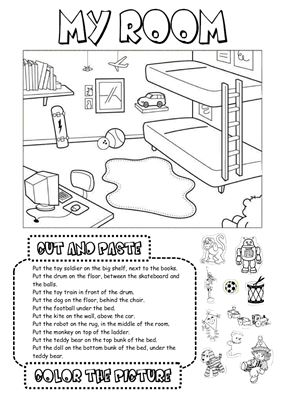 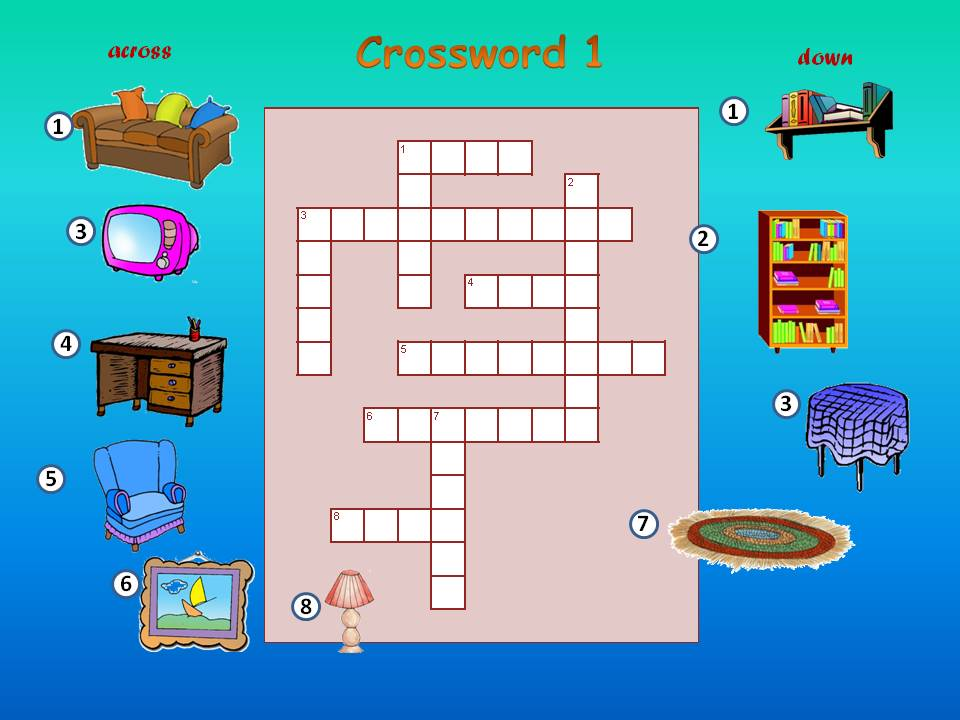 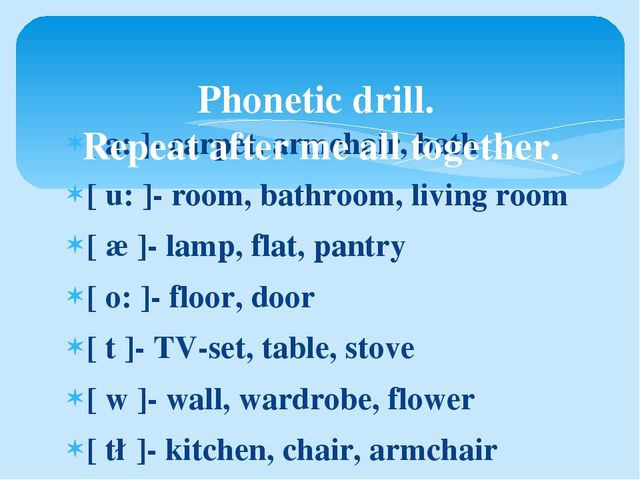 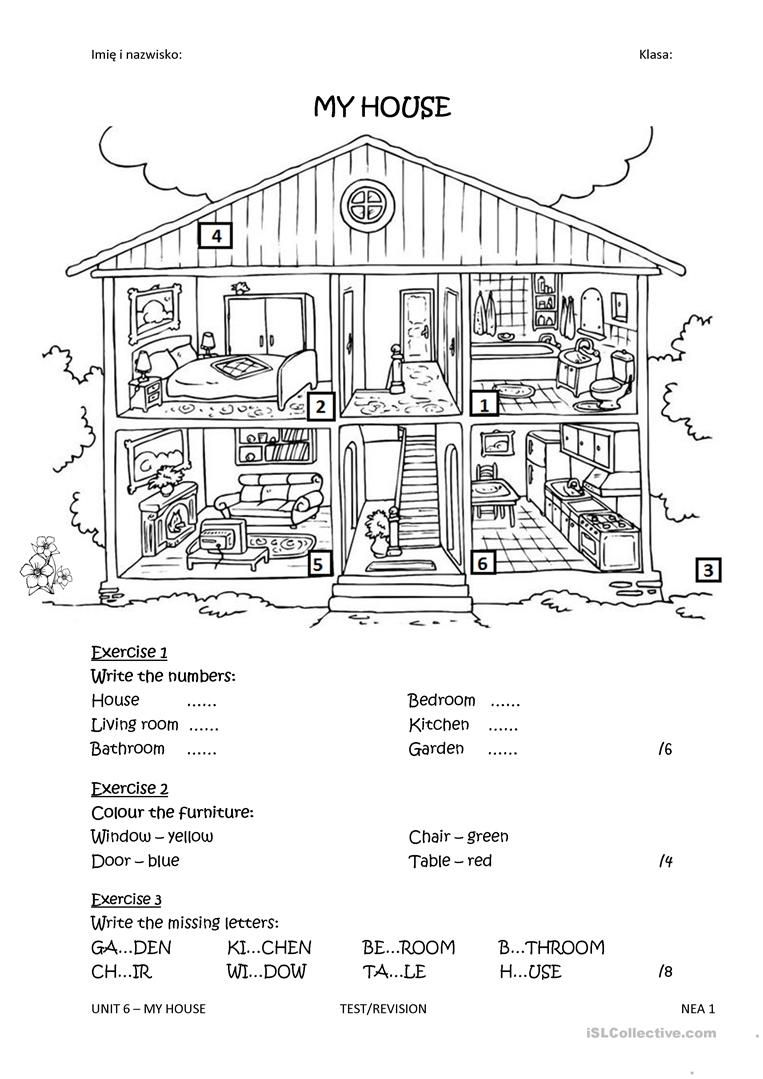 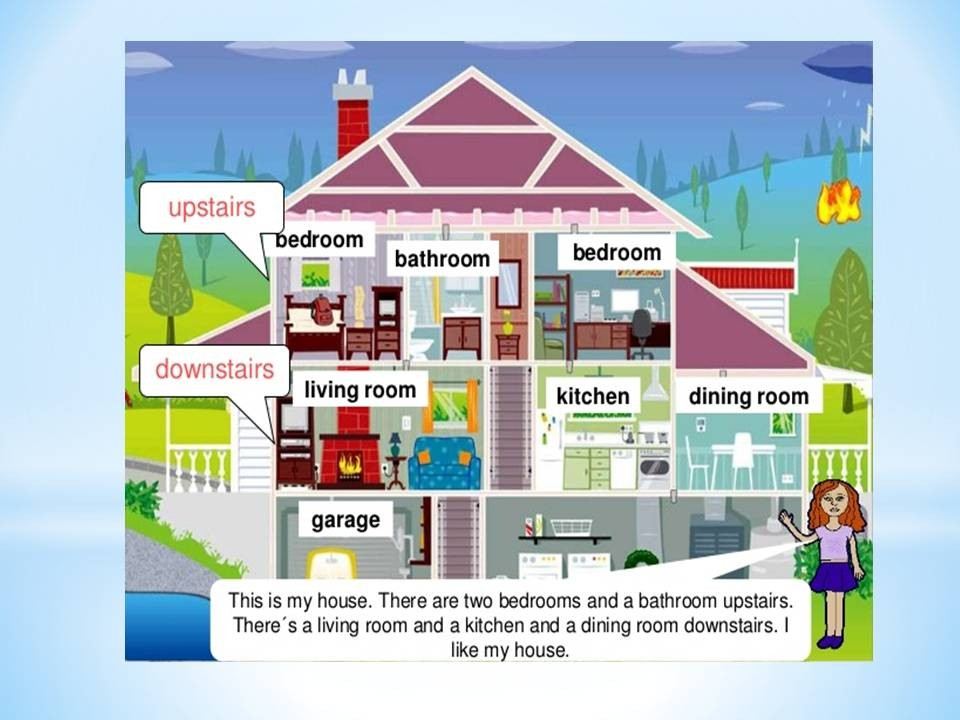 